Пресс-релиз16 июня 2020  годаВопросы и ответы по электронной трудовой книжке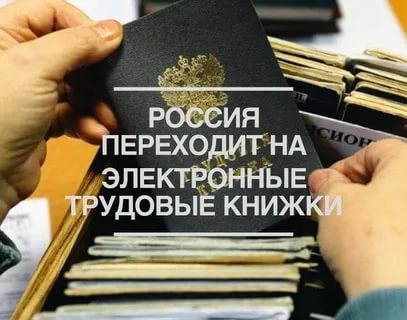 Начальник отдела Персонифицированного учета и взаимодействия со страхователями Управления ПФР в Колпинском районе Мадина Хуснуллина отвечает на вопросы об электронной трудовой книжке:- Можно ли вести трудовую книжку, как раньше, в бумажном формате?Да, можно. Для этого необходимо подать работодателю соответствующее письменное заявление в произвольной форме до конца 2020 года. В таком случае трудовая книжка будет вестись и в старом, и в новом формате одновременно. Работодатель продолжит вести трудовую книжку на бумаге и в том случае, если работник не подаст заявление до конца 2020 года.Все, у кого трудовая книжка уже есть или появится до конца 2020 года, смогут сохранить ее в традиционном формате. Если человек устраивается на свою первую работу в 2021 году или позже, данные о его трудовой деятельности будут вестись только в электронном виде.- Что делать с бумажной трудовой после перехода на электронную? Можно выкидывать?Если человек выбирает электронную трудовую книжку, это не значит, что бумажная трудовая перестает использоваться и теряет свою значимость. Необходимо сохранять бумажную книжку, поскольку она является источником сведений о трудовой деятельности до 2020 года. В электронной версии трудовой книжки фиксируются только сведения начиная с 2020 года.- Как можно будет получить сведения из электронной трудовой книжки?Сведения из электронной трудовой книжки можно получить через личный кабинет на сайте Пенсионного фонда России и на сайте Портала государственных услуг.Информацию из электронной трудовой книжки можно будет получить также в бумажном виде, подав заявку:работодателю (по последнему месту работы);в территориальном органе Пенсионного фонда России;в многофункциональном центре (МФЦ).- В течение какого периода работодателю необходимо представлять сведения в Пенсионный фонд?С 1 января 2020 года сведения о трудовой деятельности застрахованных лиц необходимо представлять в ПФР ежемесячно не позднее 15-го числа месяца, следующего за отчетным. При этом в случаях приема на работу или увольнения сведения должны представляться не позднее рабочего дня, следующего за днем приема на работу или увольнения.- Чем защищены базы данных ПФР? Какие гарантии, что данные будут защищены?Информационная система ПФР аттестована в соответствии с действующим законодательством в области защиты персональных данных.- Как работодатель будет направлять сведения о трудовой деятельности сотрудников в ПФР?Аналогично другой отчетности в ПФР.Призываю всех страхователей подключаться к системе электронного документооборота ПФР для сдачи отчетности. Участники электронного взаимодействия с органами ПФР могут не только представлять в электронном виде отчётность по форматам и в порядке, установленном ПФР, но и своевременно получать информацию об изменениях в законодательстве, о проектах ПФР, новых программных продуктах ПФР, что позволит быстро и правильно ориентироваться в современных условиях.- В отличие от бумажной версии, какая еще информация будет содержаться в электронной трудовой книжке?По составу данных обе книжки почти идентичны.- Как можно будет предъявлять электронную трудовую книжку при устройстве на работу?Информация представляется работодателю либо в распечатанном виде, либо в электронной форме с цифровой подписью. И в том и в другом случае работодатель переносит данные в свою систему кадрового учета.- При увольнении информация о трудовой деятельности будет фиксироваться только в электронном виде?Нет, при увольнении работодатель будет обязан выдать сведения о трудовой деятельности либо на бумаге, либо в электронном виде (если у работодателя есть такая возможность). В случае сохранения бумажной трудовой книжки, данные будут фиксироваться в ней.- Что будет в случае сбоя информации или утечки данных?Многолетний опыт показывает высокий уровень защищенности информационных систем Пенсионного фонда России. Сбой или взлом с последующим изменением или уничтожением данных практически невозможны. Информация лицевых счетов фиксируется в распределенных системах хранения, что исключает риск потери данных.